П О С Т А Н О В Л Е Н И Е	В соответствии с Положением о наградах и почётных званиях Петропавловск-Камчатского городского округа от 24.07.2008 № 51-нд,  Решением       Городской Думы Петропавловск-Камчатского городского округа от 01.06.2011 № 395-нд «О представительских расходах и расходах, связанных  с приобретением подарочной и сувенирной продукции в Городской Думе  Петропавловск-Камчатского городского округа»,     ПОСТАНОВЛЯЮ:За большой личный вклад в воспитание подрастающего поколения, профессионализм и плодотворный труд и в связи с 70-летием со дня рождения.  Объявить Благодарность Главы Петропавловск-Камчатского                городского округа (в рамке):ГлаваПетропавловск-Камчатского городского округа                                                                               В.А. Семчев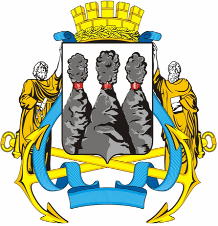 ГЛАВАПЕТРОПАВЛОВСК-КАМЧАТСКОГОГОРОДСКОГО ОКРУГА  « 26 » сентября  2011 г. № 31Об объявлении Благодарности      Главы Петропавловск-Камчатского городского округа Марару А.А.  МараруАлександру       Андреевичу- педагогу-организатору основ безопасности жизнедеятельности муниципального бюджетного    образовательного учреждения «Средняя общеобразовательная школа №11 имени В.Д. Бубенина».